C3 Questions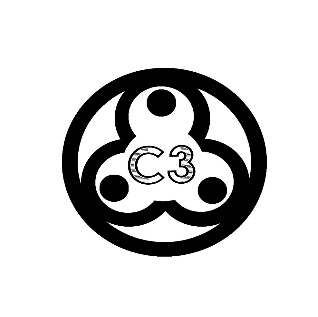 C3 exists to glorify God and edify the body by knowing and delighting in the Father through the joy and love of the Spirit and unity in the Son.Got Milk?In this new series, we will be looking at the God-given provisions for fighting sin. How do you fight sin in your own life? (Give examples and Bible) How would you define evil and sin? (Give Me Bible: Jer 2:10-13, 19/Rom 14:23, 3:23, 1:23/1 John 3:4/ James 4:17)Where’s the Beef?Read 1 John 3:4-10. Some say this passage teaches that a believer must be sinless. Does this passage teach this? Why or why not? How does 1 John 1:8-2:1 and Romans 7:14-25 help you understand sin in Christians?In this passage, John describes people who keep on or practice sinning. What does it look like for someone (or you) to practice sinning? And what does John say continual sinning indicates about a person?Satisfied?How do these truths help me see God more clearly?How do they help me savor God in my heart and mind?How do they help me show God in my words and actions?